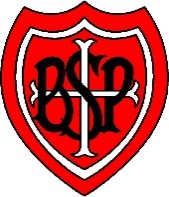 CONSENT FORM FOR USING IMAGES OF CHILDRENNAME OF CHILD: 	DATE OF BIRTH: 	CLASS 	As part of our communications activity we occasionally take photographs of the children. We may use these images in our school prospectus, other printed publications that we produce, as well as on our website and on displays around the school.Photographs or film footage by parents or guardians of their children at school events are permitted under an exemption in the Data Protection Act 1998. There is a journalistic exemption with regard to the media and occasionally pupils’ images may appear in local or national newspapers, or on televised news programmes. Please indicate if you do not wish your child to appear in the media, and we will try to keep your child out of the photographs.Condition of useThis form is valid for the period of time your child attends this school. The consent will automatically expire after this time.We will not re-use any photographs or recordings after your child leaves this school.We will not use the personal details or full names (which means first name and surname) of any child or adult in a photographic image on video, on our website, in our school prospectus or in any of our other printed publications.We will not include personal e-mail or postal addresses, or telephone or fax numbers on video, on our website, in our school prospectus or in other printed publications.If we use photographs of individual pupils, we will not use the name of that child in the accompanying text or photo caption.If we name a pupil in the text, we will not use a photograph of that child to accompany the article.We may include pictures of pupils and teachers that have been drawn by the pupils.We may use group or class photographs or footage with very general labels, such as “a science lesson” or “making Christmas decorations”.We will only use images of pupils who are suitably dressed, to reduce the risk of such images being used inappropriately.Please note that websites can be viewed throughout the world and not just where UK law applies. To comply with the Data Protection Act 1998, we need your permission before we can photograph or make any recordings of your child. Please answer questions 1 to 4 below, then sign and date the form where shown.Please DELETE to leave your reply clearly indicated:I have read and understood the conditions of use.SIGNATURE OF PARENT OR GUARDIAN:		 NAME (IN BLOCK CAPITALS):		DATE:		Please complete and return the completed form to the school. If you have any queries, please do not hesitate to contact us.1.May we use your child’s photograph in the school prospectus and other printed publications that we produce for promotional purposes and also on displays within the school?Yes/No2May we use your child’s image on our website?Yes/No3May we record your child’s image on video or webcam?Yes/No4Are you happy for your child to appear in the media?Yes/No